Appendix 1:  Creating meaningful prayer/reflection spaces in classrooms:                                                     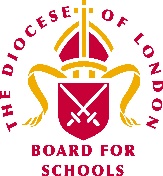 Examples:  To be rotated around the classrooms each half term or more frequently if appropriate to do so.Schools can change the foci and responses to reflect the needs of their community and current local/national/global issues.StationFocusResponse1Love thy neighbour:How can we show love and friendship to others?Friendship tree on display.Children take a ‘heart’ shaped piece of paper and write on it different ways they can show friendship.Children place a heart on the tree.  As they do, they have a moment of quiet and are invited to pray, asking God to give them the strength to show in their actions love towards others.2Our school:Giving thanks for our schoolMontage of our school showing all the different things that take place in the school.Children take either an outline of a person or an outline of the school building and write on it something/someone they would like to give thanks for.Children place their outline in a basket by the montage.As they do, they have a moment of quiet and are invited to give thanks for that individual or situation.3Our community:Praying for the needs of our community.A box of lego is made available.  Around the box are a number of cards that have on them things related to the community that are in need of our prayers.Eg:HomelessnessKnife crimeFamiliesPeople who work in the communityChurch communitySpecific needs of the community Children are encouraged to build their community by linking bricks together.Children add to the model.As they place the bricks on the model, they are encouraged to pray for the situation/needs of the community.4Our world:Prayers of peace and end to conflict.A world map is made available and several smaller stickers.Children are encouraged to place a sticker on the country they wish to pray for.5God’s creation:Caring for God’s creationA selection of plants and flowers are put on display which children are encouraged to look after over the half term.Children to write prayers asking for His protection on the world He created.6The sick and those in need:A bowl and cloth displayed very simply.Children are encouraged to write a name of someone they would like to be remembered in prayer and to place it in the basket near the bowl of water.These names are then offered up each week during an act of worship.7Ourselves: A display of key questions:What are your hopes and dreams?What are you worried about?What would you like to give thanks to God for?What would you like God to help you with?Children are encouraged to write prayers for themselves asking for God’s guidance and help.These are placed in a letter box and remain as a private prayer.